Положение о конфликтной комиссии при проведениигосударственной итоговой аттестации по образовательным программам среднего общего образованияОбщие положенияНастоящее Положение о конфликтной комиссии при проведении государственной итоговой аттестации по образовательным программам среднего общего образования устанавливает порядок формирования и деятельности конфликтной комиссии Приморского края (далее - КК).КК создается в целях рассмотрения апелляций участников государственной итоговой аттестации по образовательным программам среднего общего образования (далее - ГИА-11) по вопросам нарушения Порядка проведения государственной итоговой аттестации по образовательным программам среднего общего образования, утвержденным приказом Министерства просвещения Российской Федерации и Федеральной службы по надзору в сфере образования и науки от 07.11.2018 № 190/1512 (далее – Порядок), а также о несогласии с выставленными баллами (далее – вместе – апелляции) и обеспечения права участников ГИА-11 на объективное оценивание.КК в своей деятельности руководствуется Конституцией Российской Федерации, федеральными законами и иными нормативными правовыми актами Российской    Федерации     в     области     образования,     правовыми     актами и инструктивно-методическими документами Министерства просвещения Российской Федерации, Федеральной службы по надзору в сфере образования и науки (далее - Рособрнадзор) по вопросам организации и технологии сопровождения ГИА-11, нормативными правовыми актами министерства образования Приморского края (далее - министерство) и настоящим Положением.4Срок полномочий КК – до момента создания министерством приказа об утверждении нового состава КК для рассмотрения апелляций участников экзамена в Приморском крае.Информационное и организационно-технологическое обеспечение работы КК осуществляет государственное автономное учреждение дополнительного профессионального образования «Приморский краевой институт развития образования» (далее – ПК ИРО).Состав и структура ККСостав КК формируется из представителей министерства, органов местного самоуправления муниципальных образований в Приморском крае, образовательных организаций (далее - ОО), научных, общественных организаций и объединений.Персональный состав КК утверждается приказом министерства.При формировании состава КК исключается возможность возникновения конфликта интересов. Под конфликтом интересов понимается ситуация, при которой личная заинтересованность лица, привлекаемого к проведению ГИА, или его близких родственников может повлиять на объективное исполнение возложенных на него обязанностей.Структура КК:председатель КК;заместители председателя КК;ответственный секретарь КК;члены КК.Полномочия и порядок работы ККОбщее руководство и координацию деятельности КК осуществляет ее председатель. Председатель отвечает за организацию работы КК, своевременное и объективное рассмотрение апелляций. В случае временного отсутствия председателя его обязанности выполняет заместитель председателя.5Ответственный секретарь ведет делопроизводство КК.Председатель (заместитель председателя), ответственный секретарь и члены КК обязаны:осуществлять своевременное и объективное рассмотрение апелляций в соответствии с требованиями нормативных правовых актов;выполнять возложенные на них функции на высоком профессиональном уровне, соблюдая этические и моральные нормы;своевременно информировать ГЭК, министерство о возникающих проблемах или трудностях, которые могут привести к нарушению сроков рассмотрения апелляций;соблюдать конфиденциальность и режим информационной безопасности.Заседание КК считается правомочным, если на нем присутствует не менее 1/3 членов КК.Решения КК принимаются простым большинством голосов от числа присутствующих на заседании КК. В случае равенства голосов решающим является голос председателя. В случае присутствия на заседании КК при рассмотрении апелляций апеллянтов и (или) их родителей (законных представителей) или лиц по доверенности голосование осуществляется после того, как указанные лица покинут помещение, в котором проводится заседание КК.Решения КК оформляются протоколами, которые подписываются председателем (заместителем председателя) и членами КК, присутствующими на заседании.Порядок приема и рассмотрения апелляций при проведении ГИА-11В целях обеспечения права на объективное оценивание экзаменационных работ участникам ГИА-11 предоставляется право подать в письменной форме апелляцию о нарушении установленного порядка проведения ГИА-11 и (или) о несогласии с выставленными баллами.6Апелляцию о нарушении порядка проведения ГИА-11 участник экзамена подает в день проведения экзамена по соответствующему учебному предмету члену ГЭК, не покидая пункта проведения экзаменов (далее – ППЭ).Для подачи апелляции участник ГИА-11:получает от организатора в аудитории форму, по которой составляется апелляция (Приложение);составляет апелляцию в двух экземплярах;подает два экземпляра апелляции члену ГЭК. Член ГЭК обязан принять, удостоверить своей подписью два экземпляра апелляции, один экземпляр выдать участнику экзамена, другой передать в КК.в целях проверки изложенных в апелляции о нарушении Порядка сведений членом ГЭК организуется проведение проверки при участии организаторов, не задействованных в аудитории, в которой проводился экзамен, технических специалистов, экзаменаторов-собеседников, ассистентов, общественных наблюдателей, сотрудников, осуществляющих охрану правопорядка, и медицинских работников. Результаты проверки оформляются в форме заключения (Приложение).апелляция и заключение о результатах проверки в тот же день передаются членом ГЭК в КК (передача осуществляется посредством защищенной сети VipNet, с последующей доставкой оригинала апелляции).КК рассматривает апелляцию о нарушении установленного порядка проведения ГИА-11 в течение двух рабочих дней, следующих за днем ее поступления в КК, и принимает одно из решений:об отклонении апелляции;об удовлетворении апелляции.Апелляция о несогласии с выставленными баллами, в том числе по результатам перепроверки экзаменационной работы, подается в течение двух рабочих дней, следующих за официальным днем объявления результатов экзамена по соответствующему учебному предмету. Участники ГИА-11, или их родители (законные представители) на основании документов, удостоверяющих7личность, подают апелляцию о несогласии с выставленными баллами в места, в которых они были зарегистрированы на сдачу ГИА-11, или непосредственно в КК.Для подачи апелляции о несогласии с выставленными баллами участник ГИА-11:получает у руководителя ОО, лица, ответственного за регистрацию участников ГИА-11, или ответственного секретаря КК форму, по которой составляется апелляция (Приложение);составляет апелляцию в двух экземплярах;подает два экземпляра апелляции лицам, указанным в пункте 1 настоящей части, которые обязаны принять, удостоверить своей подписью два экземпляра апелляции, один экземпляр выдать участнику ГИА, другой передать в КК.Руководитель ОО, лицо, ответственное за регистрацию участников ГИА-11, принявшие апелляцию, незамедлительно передают ее в муниципальный орган управления образованием (далее - МОУО), для загрузки на портал рассмотрения апелляций (работа с сервером осуществляется через защищенную сеть VipNet и требует наличия соответствующего программного обеспечения, а также любого современного интернет браузера - Google Chrome, Mozilla Firefox и прочее).КК рассматривает апелляцию о несогласии с выставленными баллами в течение четырех рабочих дней, следующих за днем ее поступления в КК.До заседания   КК   по   рассмотрению   апелляции   о   несогласии с выставленными баллами КК устанавливает правильность оценивания развернутого ответа участника экзамена, подавшего апелляцию. Для этого к рассмотрению апелляции привлекается эксперт по соответствующему учебному предмету, ранее не проверявший данную экзаменационную работу. В случае если эксперт не дает однозначного ответа о правильности оценивания экзаменационной работы участника экзамена, КК обращается в комиссию8по разработке КИМ по соответствующему учебному предмету с запросом о разъяснениях по критериям оценивания.При рассмотрении апелляции могут присутствовать апеллянт и (или) его родители (законные представители) или уполномоченные апеллянтом или его родителями (законными представителями) лица на основании документов, удостоверяющих личность, и доверенности (далее – представитель по доверенности) (Приложение).При рассмотрении апелляции также могут присутствовать: члены ГЭК – по решению председателя ГЭК;аккредитованные общественные наблюдатели;должностные лица Рособрнадзора, иные лица, определенные Рособрнадзором, а также должностные лица органа исполнительной власти субъекта Российской Федерации, осуществляющего переданные полномочия Российской Федерации в сфере образования по решению соответствующих органов;эксперт предметной комиссии по соответствующему учебному предмету, ранее не проверявший в текущем году экзаменационную работу апеллянта, для установления правильности оценивания ответов апеллянтов на задания экзаменационных работ, предусматривающие развернутый ответ (устный/письменный) (в случае очного присутствия апеллянтов и (или) их родителей (законных представителей) или представителей по доверенности на заседании КК);независимые сурдопереводчики, тифлопереводчики, ассистенты для апеллянтов с ограниченными возможностями здоровья, апеллянтов – детей- инвалидов и инвалидов (при необходимости).По   решению    ГЭК    подача    и(или)    рассмотрение    апелляций о   несогласии    с    выставленными    баллами    могут    быть    организованы с использованием информационно-коммуникационных технологий при условии соблюдения требований законодательства Российской Федерации в области защиты персональных данных. При этом КК подключается из ПК ИРО,9а апеллянт – из ОО, обеспечивающей рассмотрение апелляции, организованной в МОУО и утвержденной приказом министерства.Видеоконференция осуществляется через программное обеспечение Skype и(или) аналогичное программное обеспечение.В случае неявки участника ГИА (законного представителя) на заседание КК в назначенное время КК рассматривает апелляцию в полном объёме без его участия (его законных представителей).Рассмотрение апелляции.Подготовительный этап:установление личности апеллянта и (или) его законных представителей путем демонстрации документов, удостоверяющих их личность, в камеру, установленную на рабочем месте апеллянта;- объявление о ведении видеозаписи.Работа с апелляционным комплектом:предъявление экзаменационной работы на сверку: апеллянт просматривает изображения апелляционного комплекта и подтверждает, что ему предъявлены изображения выполненной им экзаменационной работы. После подтверждения апеллянта председатель КК (заместитель председателя КК, член КК) ставит свою подпись в протоколе 2-АП, тем самым подтверждая, что предъявленные изображения бланков являются изображениями бланков, заполнявшихся участником;проверка апеллянтом правильности распознавания ответов с краткой записью.Объявление результата рассмотрения апелляции:председатель КК (заместитель председателя КК, член КК) информирует апеллянта и (или) его законных представителей о результате рассмотрения апелляции, в случае удовлетворения апелляции об изменение баллов;председатель КК (заместитель председателя КК, член КК) ставит свою подпись в протоколе 2-АП и тем самым подтверждает, что апеллянт ознакомлен с решением КК;10предъявление апеллянту протокола 2-АП с приложениями;в случае желания апеллянта получить разъяснения по развернутой части экзаменационной работы приглашается эксперт ПК.Работа с экспертом:ознакомление апеллянта с заключением эксперта;разъяснение эксперта по развернутой части экзаменационной работы апеллянта.Время рассмотрения одной апелляции   (включая   разъяснения по оцениванию развернутых и (или) устных   ответов) составляет не более 15 минут, из них 5 минут выделяется на техническую подготовку.В случае присутствия на рассмотрении апелляции посторонних лиц, личность которых не была установлена заблаговременно, видеоконференция прерывается и дальнейшее заседание проводится без апеллянта.По     результатам      рассмотрения      апелляции      о      несогласии с выставленными баллами КК принимает решение об отклонении апелляции и сохранении   выставленных   баллов   либо   об   удовлетворении   апелляции и изменении баллов. При этом в случае удовлетворения апелляции количество ранее выставленных баллов может измениться как в сторону увеличения, так и в сторону уменьшения.Протоколы КК о рассмотрении апелляций участников экзамена в течение одного календарного дня передаются в ПК ИРО.Апелляции о нарушении установленного порядка проведения ГИА-11 и (или) о несогласии с выставленными баллами могут быть отозваны участниками ГИА-11 по их собственному желанию до рассмотрения апелляции. Заявления об отзыве поданных ими апелляциях участники ГИА-11 подают непосредственно в КК или в места регистрации на сдачу ГИА-11. Руководитель ОО, лицо, ответственное за регистрацию участников ГИА-11, принявшие заявление об отзыве апелляции, незамедлительно передают ее в КК. В случае отсутствия   указанного    заявления    КК    рассматривает    его    апелляцию в установленном порядке без присутствия участника.11Подача    и     (или)     рассмотрение     апелляций     о     несогласии с   выставленными   баллами   по   решению   ГЭК   могут   быть   организованы с использованием информационно-коммуникационных технологий.КК проводит проверку качества распознавания информации путем сверки информации с изображений бланков апеллянта и листов распознавания, выявляя наличие технических ошибок. Под технической ошибкой понимаются ошибки при обработке экзаменационных бланков и (или) протоколов оценивания развёрнутых ответов-сканировании, распознавании текста, верификации.Апелляция о несогласии с выставленными баллами по учебному предмету «Информатика и   информационно-коммуникационные   технологии в компьютерной форме (далее – КЕГЭ) не рассматривается.Апелляций о нарушении Порядка при проведении КЕГЭ рассматриваются КК.КК не рассматривает апелляции по вопросам содержания и структуры заданий контрольных измерительных материалов (далее – КИМ) по учебным предметам, а также по вопросам, связанным:с оцениванием результатов выполнения заданий экзаменационной работы с кратким ответом;с нарушением непосредственно самим участником экзаменов требований Порядка;с неправильным заполнением бланков ЕГЭ и ГВЭ.КК не рассматривает листы бумаги для черновиков и записи на КИМ для проведения ЕГЭ, текстах, темах, заданиях, билетах для проведения ГВЭ в качестве материалов апелляции о несогласии с выставленными баллами.О Б Р А З Е ЦДОВЕРЕННОСТЬ № _ 	 			(место и дата выдачи доверенности прописью) Я, граждан 	 	 	(гражданство) (Ф.И.О.доверителя полностью) «   »_ 	 	года рождения, паспорт серии	№ 	, выдан		«	» _ 	 	г., код подразделения	, зарегистрированный(ая) по адресу: 	, уполномочиваю граждан 	 	(гражданство) 	(Ф.И.О. доверенного лица полностью) «   » 	 	года рождения, паспортсерии	номер	, выдан  	«_    »	г., код подразделения	, зарегистрирован	по адресу: 	, представлять интересы           (Ф.И.О. доверителя) в Конфликтной комиссии при проведении государственнойитоговой аттестации по образовательным программам основного общего и среднего общего образования, расположенной по адресу:	, для чего  	 	(Ф.И.О. доверенного лица) предоставляются следующие права: получать дляознакомления во время рассмотрения апелляции о несогласии с выставленными баллами распечатанные изображения моей (моего ребёнка) экзаменационной работы, электронные носители, содержащие файлы с цифровой аудиозаписью моих (моего ребёнка) устных ответов, протоколы моих (моего ребёнка) устных ответов, копии протоколов проверки моей (моего ребёнка) экзаменационной работы предметной комиссией, КИМ и тексты, темы,задания, билеты, выполнявшиеся мною (моим ребёнком) на экзамене; письменно подтверждать, что предъявленные изображения экзаменационной работы, файл с цифровой аудиозаписью устного ответа, протокол устного ответа (в случае если экзамен сдавался в устной форме) принадлежат мне (моему ребёнку); получать соответствующие разъяснения эксперта по оцениванию моей (моего ребёнка) экзаменационной работы; знакомиться с решением конфликтной комиссии об отклонении моей (моего ребёнка) апелляции и сохранении выставленных баллов либо об удовлетворении моей (моего ребёнка) апелляции и изменении баллов; получать на руки уведомление о решении конфликтной комиссии; подписывать отчетные документы конфликтной комиссии. Доверитель: 	(фамилия, имя, отчество полностью, подпись)(регион)	(код МСУ)	(код ППЭ)	(номер аудитории)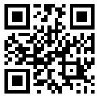 (предмет)(дата экз.: число-месяц-год)АПЕЛЛЯЦИЯ	ППЭ-о нарушении установленного порядка проведения ГИА	(код формы)(наименование ППЭ)(наименование МСУ)(код)Образовательная организация участника ГИАСведения об участнике экзамена(наименование)Фамилия Имя ОтчествоДокумент, удостоверяющий личностьКонтактный телефон участника:(серия)(номер)ЗаявлениеПрошу конфликтную комиссию рассмотреть мою апелляцию о нарушении установленного порядка проведения государственной итоговой аттестации.Содержание претензии:Указанный факт существенно затруднил для меня выполнение экзаменационной работы, что может привести к необъективной оценке моих знаний по предмету. 	    /	/(подпись)	(ФИО)Апелляцию принял(и) член(ы) ГЭК/(подпись)/(ФИО) 	    /(подпись)/(ФИО)Дата.число.месяцгодВремячас.:мин.код регионаРегионАПЕЛЛЯЦИЯ1-АП(код формы)о несогласии с выставленными балламикодПредметнаименованиеДата экзамена	.	.Образовательная организация участника ГИА:код ООПункт проведения экзамена:(наименование ОО)код ППЭФамилия Имя ОтчествоДокумент,удостоверяющий личностьКонтактный телефон:серия(наименование ППЭ)номерПрошу пересмотреть выставленные мне результаты ЕГЭ, так как считаю, что данные мною ответы на задания были оценены (обработаны) неверно.Прошу рассмотреть апелляциюв моем присутствии	- в присутствии законного представителябез меня (моих представителей) Дата	.	.подпись/ФИОЗаявление принял:	/должность/	/подпись/ФИОДата	.	.Заявление принял:	/должность/	/подпись/ФИО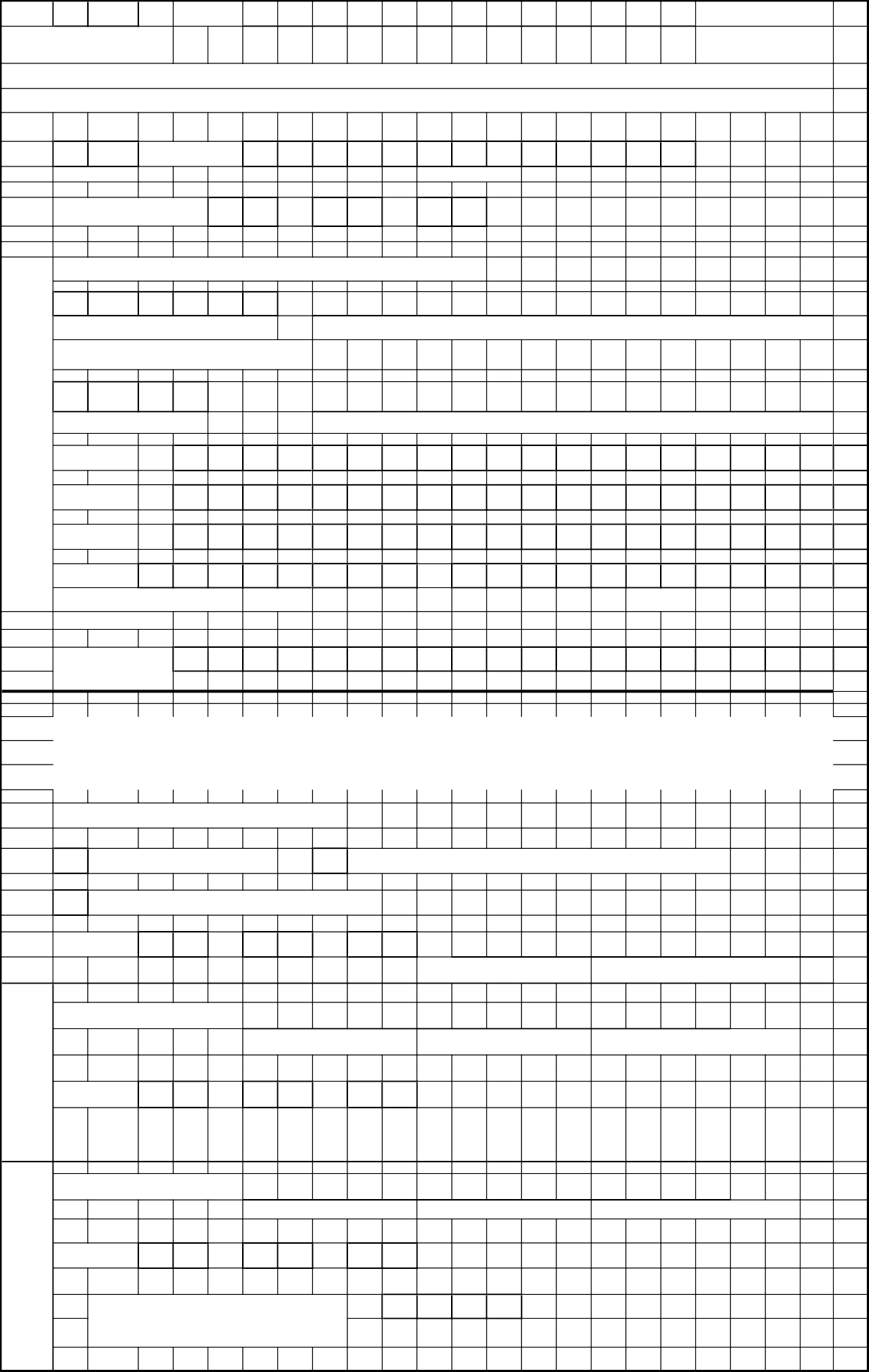 Дата	.	.Регистрационный номер в конфликтной комиссии(регион)(код МСУ)	(код ППЭ)(номер аудитории)(предмет)	(дата экз.: число-месяц-годПРОТОКОЛ РАССМОТРЕНИЯ 	апелляции о нарушении установленного порядка проведения ГИА		(код формы)Образовательная(наименование ППЭ)Фамилия ИмяОтчество(код)организация участника ГИАДокумент, удостоверяющий личность(серия)(номер)Заключение по результатам проверки изложенных в апелляции сведений о нарушении установленного порядка проведения ГИА:Обстоятельства и факты, изложенные в поданной апелляции:имели / не имели место;влияние указанных фактов на результатызначимы / не значимыМатериалы рассмотрения апелляции приложены в количестве	листов.Решение конфликтной комиссии субъекта Российской ФедерацииПриняв во внимание указанные факты, конфликтная комиссия приняла решение:удовлетворить апелляцию	отклонить апелляциПредседатель конфликтной комиссии	 	  /	/(подпись)	(ФИО)Член ГЭК 	  /(подпись) 	 /(ФИО)Работники ППЭ(должность) 	  /(подпись) 	  / 	 /(ФИО) 	 /(должность)(подпись)(ФИО)Общественный наблюдатель 	  /(подпись) 	 /(ФИО)